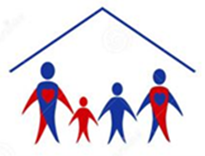 2017-2018 Title I Parent and Family Engagement PlanGeneral introduction of school’s vision for parent and family engagement.Parents, students, and Kingsford Elementary staff will work together to build a bridge between the school and community in order for students to take ownership of their education and dedicate themselves to become responsible and productive citizens.       District and school based Title I Parent Involvement Programs in Polk County will strive to build relationships to create real family engagement for every child, every family, every teacher, every day. Studies show that the more parents are involved in the education of their child, the more academically successful that child will be. Involvement of Parents                                                                                   Involvement of Parents                                                                                   If the school wide program plan under Section 1116 (b) (1) is not satisfactory to the parents of participating children, the school will include/submit the parents’ comments with the plan that will be made available to the local education agency Section 1116(b) (4).Polk County Public Schools Title I program requires schools to submit evidence that documents parent input and approval for how the funds are spent.  This documentation is monitored for compliance and kept on file in the Title I online monitoring file system.  Parent input is gathered through a parent meeting or SAC meeting.If the school wide program plan under Section 1116 (b) (1) is not satisfactory to the parents of participating children, the school will include/submit the parents’ comments with the plan that will be made available to the local education agency Section 1116(b) (4).Polk County Public Schools Title I program requires schools to submit evidence that documents parent input and approval for how the funds are spent.  This documentation is monitored for compliance and kept on file in the Title I online monitoring file system.  Parent input is gathered through a parent meeting or SAC meeting.Describe how this plan is a shared responsibility and families give input to review and improve this plan? How often?All parents and families are invited to review and revise this plan. Parents and families will be invited twice per year to review and/or revise the Parent and Family Engagement Plan (PFEP). How do you use the information from reviewing the plan to design strategies for more effective engagement?This plan is reviewed two times each school year to check progress and make changes to what has been planned. Reviewing student data provides valuable information to help determine where we need additional support to help our families understand the curriculum and state assessments, and to provide strategies, materials, and resources to help support learning at home.How will you involve parents/families in the decision making of how your Title I programs and how Title I funds will be used for Parent and Family Engagement Activities?  Parents are invited to be a part of the School Advisory Council (SAC)  committee, are invited to attend meetings that address the school Parent and Family Engagement Plan (PFEP), and parents are surveyed  to find out what types of trainings/events they would like to have at Kingsford to enhance their child’s achievement.  What evidence do you have to document parent/family participation in writing/reviewing your plan?                                                                         (meeting date, agenda, minutes, charts, sign in sheets)Polk County Schools Title I program requires that all Title I schools hold a parent meeting to develop or write/revise their “Parent and Family Engagement Policy”.  Schools are required to provide evidence that documents how parents were invited, an agenda for the meeting, sign in sheets, and minutes and/or specific input given by parents.  The Title I Program Coordinators monitor schools for compliance and evidence is uploaded and kept on file in an online monitoring system known as eTASK. How will this plan assist in providing high quality instruction for all learners?This plan helps ensure that Kingsford Elementary provides parents/families with information, materials and resources to support their child’s learning at home by offering parent meetings on the Florida Standards, Literacy, Math, and Science to support the high quality instruction provided during the school day.How will the school share comments received from parents/families?All parent comments and suggestions given for the plan are considered, documented and kept on file as evidence of parents providing input for both FLDOE and the District.  When, feasible parent suggestions are included in the plan.  How will this plan be made available to the community?This plan is available to all parents, business partners, and School Advisory Council members.  The plan is also available on our school website and in the Title l parent informational notebook that is located in our front office.Annual Parent Meeting                                                                                   The school will conduct an Annual Meeting designed to inform parents of participating children about the school’s Title I program, the nature of the Title I program (school wide or targeted assistance), school choice,  the rights of parents and timely information about the Title I programs Section 1116(c)(1)Annual Parent Meeting                                                                                   The school will conduct an Annual Meeting designed to inform parents of participating children about the school’s Title I program, the nature of the Title I program (school wide or targeted assistance), school choice,  the rights of parents and timely information about the Title I programs Section 1116(c)(1)Every Title I school in Polk County is required to hold an Annual Parent Meeting by September 30. Schools are monitored to ensure that parents are invited to the Annual Meeting in a timely manner, and notifications are other languages, and sent in multiple ways  (via backpack, school marquee, school website, newsletters, callout)   Schools are required to conduct a parent evaluation of the meeting to gather input.Evidence that schools comply is documented with; notifications and invitations; agendas, sign in sheets, copy of the PowerPoint with specific school information and parent evaluations.Every Title I school in Polk County is required to hold an Annual Parent Meeting by September 30. Schools are monitored to ensure that parents are invited to the Annual Meeting in a timely manner, and notifications are other languages, and sent in multiple ways  (via backpack, school marquee, school website, newsletters, callout)   Schools are required to conduct a parent evaluation of the meeting to gather input.Evidence that schools comply is documented with; notifications and invitations; agendas, sign in sheets, copy of the PowerPoint with specific school information and parent evaluations.Date and time, you will hold your meeting?  September 28, 20175:00 – 7:00Notification and Invitation:  How will you inform and invite parents/families in a timely way about the Annual Meeting. Flyers were sent home with students two times prior to eventLabels in student agendasSchool marque announced the meeting Meeting was noted on our school website and Facebook pageEmail and Text messages sent via School Messenger and RemindInformation:  Please describe  how your meeting will cover  information about:the Title I program, the benefits, and how it affects your school; School choice; Parents right to know; and (the qualifications of their child’s teacher, or paraprofessional and/or  if their child has been assigned or taught by a teacher 4+ consecutive weeks who is out of field.The Title I District Parent and Family Engagement Coordinator provides each school with a Power Point Presentation that incorporates information on; 1.  The Title I Program 2.  Parents Right to Know 3. Curriculum and Assessment information and   Ways parents can be involved, 4.  School choice, and the qualifications of their child’s teacher or paraprofessional, and 5.  Information on if their child is assigned or taught by a teacher for 4+ weeks who is out of field.*Schools may personalize the Power Point by elaborating on how their Title I funds are used to increase student achievement and promote parent and family engagement, ways parents can be involved at their school, how to access staff, and information on the school’s curriculum.*Polk County Public Schools Title I program provides all Title I schools with a letter informing parents of their rights. This letter is sent home with all students the first week of school.  Schools are also required to have a copy of the “Parents Right To Know” letter on their school website and in a parent and family information notebook kept in the front office.  The district Title I office monitors and keeps documentation of this on file.Barriers:   What barriers will you address to encourage parents/families to attend? Example:  Childcare, Transportation, Meal, TranslationLanguage barrier – Translators and written materials provided in English and Spanish Meals, Disabled access, Parents may bring children if child care is a barrierEvaluations: How will you get feedback from parents about the meeting?Surveys Observations Interviews with parents and families Parents who do not attend?How will you get the information home to parents who do not attend the meeting?PowerPoint and other information will be provided on the school website Building Capacity of Parents                                                                         School will implement activities that will build the capacity for strong parental involvement, in order to ensure effective involvement of parents and to support a partnership among the school involved, parents, and the community to improve student academic achievement [Section 1116(e) (1-3). School will provide materials and training to help parents work with their child to improve their child’s academic achievement.  [Section 1116(e) (2).  Explain how parents are invited to participate in activities such as parent trainings that are linked to student achievement.  How will your school help parents gain an understanding of such topics as; the state's standards, state assessments, achievement levels or proficiency and how to monitor their child's progress.The school will provide materials and training to help families work with their child to improve achievement, such as literacy training and using technology, as appropriate, to foster parental involvement.  List all that apply;  Florida standards/ curriculum, testing, progress monitoring, literacy,  transition information (Kdg, MS, HS), College and Career, Graduation requirements &  scholarships, technology, etc. Building Capacity of Staff  (Trainings)                                                    Building Capacity of Staff  (Trainings)                                                    Building Capacity of Staff  (Trainings)                                                    Building Capacity of Staff  (Trainings)                                                    Building Capacity of Staff  (Trainings)                                                    The school will educate teachers, pupil services personnel, principals, and other staff in the value and the utility of parents’ contributions. Educators should also receive guidance in ways to reach out to parents; to communicate with them; to work with them as equal partners; to implement and coordinate parent programs; and to build ties between parents and the school [Section 1116(e) (3).                                                                   The school will educate teachers, pupil services personnel, principals, and other staff in the value and the utility of parents’ contributions. Educators should also receive guidance in ways to reach out to parents; to communicate with them; to work with them as equal partners; to implement and coordinate parent programs; and to build ties between parents and the school [Section 1116(e) (3).                                                                   The school will educate teachers, pupil services personnel, principals, and other staff in the value and the utility of parents’ contributions. Educators should also receive guidance in ways to reach out to parents; to communicate with them; to work with them as equal partners; to implement and coordinate parent programs; and to build ties between parents and the school [Section 1116(e) (3).                                                                   The school will educate teachers, pupil services personnel, principals, and other staff in the value and the utility of parents’ contributions. Educators should also receive guidance in ways to reach out to parents; to communicate with them; to work with them as equal partners; to implement and coordinate parent programs; and to build ties between parents and the school [Section 1116(e) (3).                                                                   The school will educate teachers, pupil services personnel, principals, and other staff in the value and the utility of parents’ contributions. Educators should also receive guidance in ways to reach out to parents; to communicate with them; to work with them as equal partners; to implement and coordinate parent programs; and to build ties between parents and the school [Section 1116(e) (3).                                                                   Please describe the professional development activities the school will provide to educate the teachers, pupil services personnel, principals, and other staff …how to reach out to, communicate with, and work with parents/families as equal partners, the value and utility of contributions of parents/familieshow to implement and coordinate parent/family programshow to build ties between parents/families and the schoolPlease describe the professional development activities the school will provide to educate the teachers, pupil services personnel, principals, and other staff …how to reach out to, communicate with, and work with parents/families as equal partners, the value and utility of contributions of parents/familieshow to implement and coordinate parent/family programshow to build ties between parents/families and the schoolPlease describe the professional development activities the school will provide to educate the teachers, pupil services personnel, principals, and other staff …how to reach out to, communicate with, and work with parents/families as equal partners, the value and utility of contributions of parents/familieshow to implement and coordinate parent/family programshow to build ties between parents/families and the schoolPlease describe the professional development activities the school will provide to educate the teachers, pupil services personnel, principals, and other staff …how to reach out to, communicate with, and work with parents/families as equal partners, the value and utility of contributions of parents/familieshow to implement and coordinate parent/family programshow to build ties between parents/families and the schoolPlease describe the professional development activities the school will provide to educate the teachers, pupil services personnel, principals, and other staff …how to reach out to, communicate with, and work with parents/families as equal partners, the value and utility of contributions of parents/familieshow to implement and coordinate parent/family programshow to build ties between parents/families and the schoolPlease describe below how you do this.Please describe below how you do this.Please describe below how you do this.Please describe below how you do this.Please describe below how you do this.Topic -TitlePurpose?How does this help staff build school/parent relationships?Implementation format:  (Workshop, book study, etc.)Presenter?Who is the audience?Tentative Date/TimeCommunication                                                                                     Communication                                                                                     The school will provide parents of participating children; a description and explanation of the curriculum at the school, the forms of academic assessment used to measure student progress, and the proficiency levels students are expected to meet [Section 1116(c)(4)(B)]; If requested by parents, opportunities for regular meetings to formulate suggestions and to participate, as appropriate, in decisions relating to the education of their children [Section 1116(c)(4)(C)]; The school will provide parents of participating children; a description and explanation of the curriculum at the school, the forms of academic assessment used to measure student progress, and the proficiency levels students are expected to meet [Section 1116(c)(4)(B)]; If requested by parents, opportunities for regular meetings to formulate suggestions and to participate, as appropriate, in decisions relating to the education of their children [Section 1116(c)(4)(C)]; How do you notify each family, in a timely manner when their child has been assigned, or has been taught for four or more consecutive weeks, by a teacher who is out of field?. Schools are required to notify each family, in a timely manner when their child has been assigned, or has been taught for four or more consecutive weeks, by a teacher who is out of field.  Kingsford sends these letters on as needed bases. The documentation of these letters and a list of the parents who received the letter is kept on file in, eTASK, as documentation for auditing purposes.  Title I school program coordinators monitor that each Title I school is compliantHow do you provide each family with timely notice information regarding their right to request information on the professional qualifications of the student’s classroom teachers and paraprofessionals?Each school year, all parents receive a Right to Know letter. This letter describes that parents have to right to request information regarding their child’s teacher and/or paraprofessional. Moreover, these letters are available on the school website. Letters are provided in both English and Spanish. Describe how parents are informed of the curriculum; forms of assessment used to measure student progress and the achievement levels students are expected to obtain? Parents are informed in numerous ways, including, but not limited to, the annual Parent meeting , the School Website , School Newsletters,  Parent conferences, Curriculum nights, and the Parent Information Notebook.Information is provided in both English and Spanish, Translation services are provided at parent’s conferences, school wide events, and meetings.Describe how the school will provide each family an individualized report about their child (ren) on the state assessments?  State assessment information is given to parents during open house. If parents do not attend open house, the scores are sent home with the students. How do you ensure that your school holds parent-teacher conferences, at least annually, during which the compact is discussed as it relates to the individual child's achievement?  As a Title I School, Kingsford teachers are required to hold at least one face-to-face conference with each student’s parent/family.  Kingsford Elementary school is required to have an agenda for what is expected of teachers to cover as part of the conference.  Kingsford keeps individual teacher logs documenting the date, time, and parent signature showing that the conference did take place.  Schools are required to keep documentation of teacher logs and a copy of the agenda used for conferencing.  Coordination and Integration:                                                                           The school will coordinate and integrate parental involvement programs and activities that teach parents how to help their children at home, to the extent feasible and appropriate, including but not limited to, other federal programs such as: Head Start, Early Reading First, Even Start, Home Instruction Programs for Preschool Youngsters, the Parents as Teachers Program, public preschool, Title I, Part C, Title II, Title III, Title IV, and Title VI [Section 1116(e) (4)].Coordination and Integration:                                                                           The school will coordinate and integrate parental involvement programs and activities that teach parents how to help their children at home, to the extent feasible and appropriate, including but not limited to, other federal programs such as: Head Start, Early Reading First, Even Start, Home Instruction Programs for Preschool Youngsters, the Parents as Teachers Program, public preschool, Title I, Part C, Title II, Title III, Title IV, and Title VI [Section 1116(e) (4)].Describe how you coordinate and integrate parent and family engagement programs listed below to help parents learn how to help their children at home:Describe how you coordinate and integrate parent and family engagement programs listed below to help parents learn how to help their children at home:HomelessThe HEARTH program provides support for identified homeless students. Title I will provide support to the HEARTH program and other activities implemented by the HEARTH program. Kingsford Elementary offers services to HEARTH students such as Kids Pack Meals, Free jackets, and advice to parents regarding other services that are available through HEARTH. Migrant Kingsford works with the Migrant department to ensure that all migrant children have what they need for a successful school experience. This year the Migrant department donated much needed school supplies and backpacks to our school. Likewise, school t-shirts and uniforms are given to each migrant student. All events, workshops and meetings offer both English and Spanish speaking personnel to ensure that parents and students understand all the concepts being discussed. Additionally, information will be sent home in both English and Spanish. Preschool Kingsford offers a preschool program. The students are invited to events that benefit them such as Trunk or Treat, the book fair, and other age appropriate events. When invited, information is provided in both English and Spanish. Preschool students are invited to the yearly Kindergarten Round-up, which introduces incoming Kindergarten students to the school. ESOLKingsford currently has three ESOL paraprofessionals and one ESOL teacher, all of which work with Title I to ensure that materials are sent home in Spanish and English. These persons also interpret at school events and provide language assistance with parent conferences. SAC School AdvisoryKingsford has an active School Advisory Committee. Each year teachers, community members, school staff and all parents are invited to become members of the SAC. Invitations are emailed, sent home with students, placed on the school website and advertised in the school newsletter. During each meeting parents are encouraged to speak and share ideas for improving Kingsford Elementary. During the meetings, materials that are available to parents are discussed, parent resource center schedules are shared, and upcoming events are noted. PTO/PTAEach year parents are encouraged to join, Kingsford’s PTA. Invitations are sent home with students in both English and Spanish prior to each meeting. Parents are encouraged to express their ideas and concerns at each meeting. When invited, the Title I coordinator will share information on how parents can help their child Community AgenciesKingsford works with local community agencies in the Mulberry area. Currently a leader of the city of Mulberry serves on our SAC as well as a pastor who runs a community center.  The Principal attends Mulberry Chamber of Commerce meetings to build more bridges with the community.  We reach out to other local agencies as the opportunity arises. AccessibilityAccessibilityThe school will provide information and services in a welcoming environment with accommodations such as physical arrangement of the room(s), ramps, sign language facilitators, and translators. Sec 1116(e)(5) and 1116(f)The school will provide information and services in a welcoming environment with accommodations such as physical arrangement of the room(s), ramps, sign language facilitators, and translators. Sec 1116(e)(5) and 1116(f)What opportunities do parents have to participate in their                                child (rens) education?Volunteer?     Section 1116 (d) (c)Mentor?Kingsford offers multiple opportunities for parents to take an active role in their child’s education, including but not limited to parent conferences, curriculum nights, family events and our annual Title I night. At every school event, Kingsford encourages parents to volunteer at the school and to mentor students. What forms of communication do you provide parents, in an understandable and uniform format related to; school and parent programsmeetingsschool reports and other activities FlyersStudent agendas NewslettersSchool Marque School website and Facebook pageElectronic reminders via School Messenger and Remind What barriers hinder participation by parents in parental involvement activities?What steps will you take this school year to overcome these barriers (with particular attention to parents who are economically disadvantaged, are disabled, have limited English proficiency, have limited literacy, or are of any racial or ethnic minority background)Kingsford offers language interpreters at all of our events, likewise events are family friendly so children can attend with parents, thus eliminating the need for childcare. Events and meetings are held at different times in order to ensure parents can attend a few each school year. How does your school provide information to parent’s in their native language?    What languages do you provide?  Section 1116 (e) (5)Do you provide translators or facilitators at parent events/workshops?  Alternatively, do you provide workshops in a parent’s native language?  ExplainFlyers, provided in English and Spanish.Translators, provided as needed. PowerPoints, shown in both English and Spanish. Talk System, technology to facilitate immediate interpretation at parent events, is used for larger events.How will the school encourage and support additional opportunities for more meaningful engagement in the education of their child.Title I Parent/Family Resource CentersBooks Bridge BusesParent UniversityOtherKingsford promotes the Title I Parent/Family Resource Center by sending home a monthly calendar of events, posting information on our Title I bulletin board located at the entrance of the school, and having flyers available on the front counter of the school. Likewise, information regarding, Books Bridge Buses, upcoming classes and other resources is available on our school website and Facebook page. 